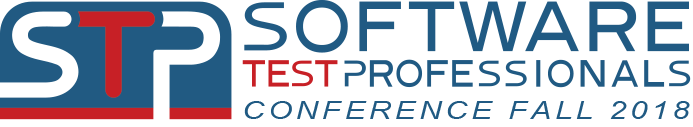 Conference Hotel Reservation FormConference LocationSheraton Pentagon City Hotel 
900 South Orme Street
Arlington, VA  22204
703.521.1900

All conference activities will take place at the Sheraton Pentagon City Hotel, October 22-25, 2018.  A special discounted rate of $199, for a one-bedroom, has been reserved for conference speakers and participants. 
Conference Reservation InformationWe will be happy to make your hotel reservations for you.  Simply fill out the following hotel information below and return this form by 5:00 PM ET on Friday, July 27, 2018.  You will be responsible for your hotel room, tax and incidentals and will need to provide a credit card and expiration date in order to secure your reservation at the hotel.  A confirmation number will be sent to you once we book the group reservations to our hotel contact and receive the individual confirmation numbers.
If you would prefer to make your own reservation, visit the Sheraton Pentagon City Hotel website to make an online reservation or call 703.521.1900 and reference the Software Test Professionals or STPCon rate. Hotel rooms are expected to sell out - please reserve as soon as possible. The conference rate will be available until September 28, 2018 OR until rooms sell out.  Please send form to 719.476.0257 (fax) or jstinar@softwaretestpro.comIf you would prefer not to include your credit card information in an email, please provide your phone number and I will be happy to call you once I receive your hotel reservation form.First and Last Name:Arrival Date:Departure Date:Email for Confirmation: Credit Card #:Credit Card Expiration:Room Request (King, etc):Sheraton/Hotel Reward#: